Integrated Behaviour Response Pathway          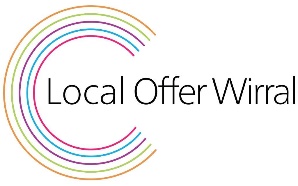 